ЧЕРКАСЬКА ОБЛАСНА РАДАГОЛОВАР О З П О Р Я Д Ж Е Н Н Я12.05.2021                                                                                       № 115-рПро звільненняКОЧМАРА Р.Г.Відповідно до статті 55 Закону України «Про місцеве самоврядування
в Україні», підпункту 3 пункту 3 рішення обласної ради від 16.12.2016
№ 10-18/VIІ «Про управління суб’єктами та об’єктами спільної власності територіальних громад сіл, селищ, міст Черкаської області» (із змінами), враховуючи розпорядження голови обласної ради від 22.08.2019 № 361-р 
«Про призначення КОЧМАРА Р.Г. виконуючим обов’язки директора», заяву Кочмара Р.Г. від 05.05.2021:1. ЗВІЛЬНИТИ КОЧМАРА Романа Григоровича, виконуючого обов’язки директора комунального підприємства «Регіональний навчально-практичний центр розвитку багатофункціональних кооперативів Черкаської обласної ради», 12.05.2021, за угодою сторін, згідно з пунктом 1 частини першої статті 36 Кодексу законів про працю України.2. Головному бухгалтеру комунального підприємства «Регіональний навчально-практичний центр розвитку багатофункціональних кооперативів Черкаської обласної ради» вчинити заходи, передбачені чинним законодавством України, пов’язані зі звільненням КОЧМАРА Р.Г.3. Контроль за виконанням розпорядження покласти на заступника голови обласної ради ДОМАНСЬКОГО В.М. та управління юридичного забезпечення та роботи з персоналом виконавчого апарату обласної ради.Голова									А. ПІДГОРНИЙ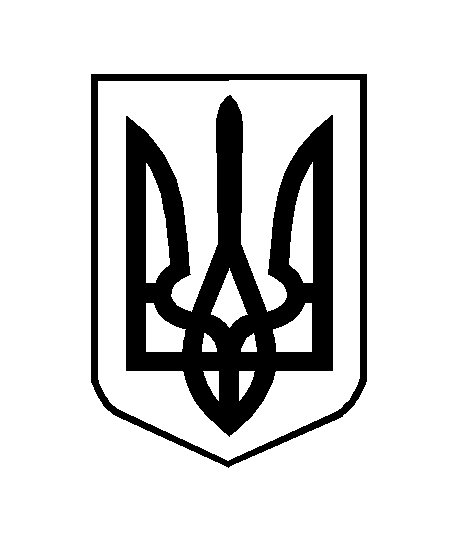 